                                                         РЕШЕНИЕ30.08.2022                                                                                                 № 48Об исполнении бюджета  муниципального образования Мочегаевский сельсовет за 2 квартал 2022  года1.   Утвердить отчет об исполнении бюджета муниципального образования Мочегаевский  сельсовет: по расходам  в сумме  5376,8 тыс. руб по доходам в сумме 4795,8 тыс. руб 2.  Утвердить исполнение:- по доходам за 2 квартал 2022 года, согласно приложению 1.- по распределению расходов муниципального бюджета за 2 квартал 2022 год по разделам и подразделам функциональной классификации расходов согласно приложению 2. 3. Настоящее решение вступает в силу после официального обнародования. Председатель Совета депутатов                                            А.И.КарпаевПриложение № 1                                               к  решению Совета депутатовмуниципального образования Мочегаевский сельсовет                                                           от 30.08.2022 г.  № 48 Исполнение бюджетамуниципального образования  Мочегаевский  сельсовет       за  2 квартал 2022 год а                                 тыс.руб                                                                                             Приложение № 2                                                к  решению Совета депутатовмуниципального образования Мочегаевский сельсовет                                                           от 30.08.2022 г   № 48  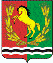 	СОВЕТ ДЕПУТАТОВ	МУНИЦИПАЛЬНОГО ОБРАЗОВАНИЯ 	МОЧЕГАЕВСКИЙ СЕЛЬСОВЕТ	АСЕКЕЕВСКОГО РАЙОНА ОРЕНБУРГСКОЙ ОБЛАСТИЧЕТВЕРТОГО  СОЗЫВАКод бюджетнойклассификацииУтвержденныеБюджетныеназначенияИсполненоРуб.%исполненияОтклонение показателя исполнения от планового показателя  руб.Код бюджетнойклассификацииУтвержденныеБюджетныеназначенияИсполненоРуб.%исполненияОтклонение показателя исполнения от планового показателя  руб.Доходы,всего4795,82514,252,4-2281,6Налог на имущество физ.лиц32,016,952,8-15,1Акцизы всего1481,480254,1-679,410010302230010000110669,8394,758,9-275,1100103022400100001103,72,362,2-1,410010302250010000110891,9454,751-437,210010302260010000110-84-49,859,334,2Арендная плата124,840-7,2Земельный налог53316,83,2-516,2НДФЛ14463,744,2-80,3Ед. с/хоз. налог7013,519,3-56,5Госпошлина600-6Дотация1727,6874,150,6-853,5Субвенции104,845,343,2-59,5Трансферты680680100Прочие безвозмездные поступления13,9+13,9Код бюджетнойклассификацииУтвержденныеБюджетныеназначенияИсполненоРуб.%исполненияОтклонение показателя исполнения от планового показателя  руб.Расходы всего5376,82152,240-3224,6Аппарат управ.517,9228,144-289,8Глава администрации584,6372,563,7-212,1Пожарная безопасность593,3294,449,6-298,9Содержание дорог2062,4423,220,5-1639,2Благоустройство1,20,541,7-0,7СДК1211687,856,8-523,2Библиотека158,352,933,4-105,4Военкомат104,845,343,2-59,5Резервные средства1,00,0-1,0Межбюджетные трансферты142,347,633,5-94,7Результат исполнения бюджета дефицит, профицит)362,0